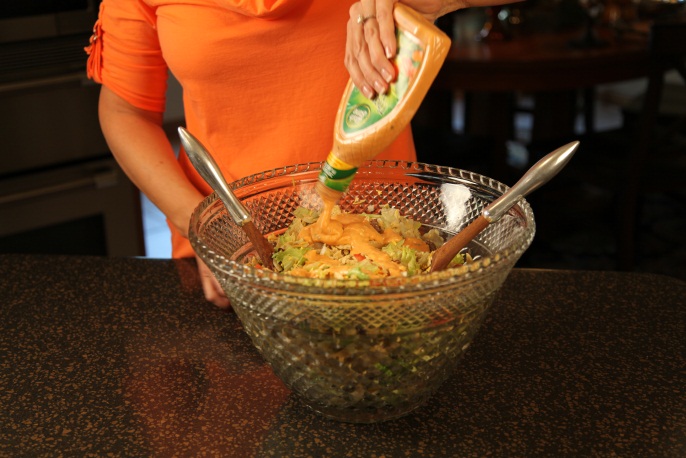 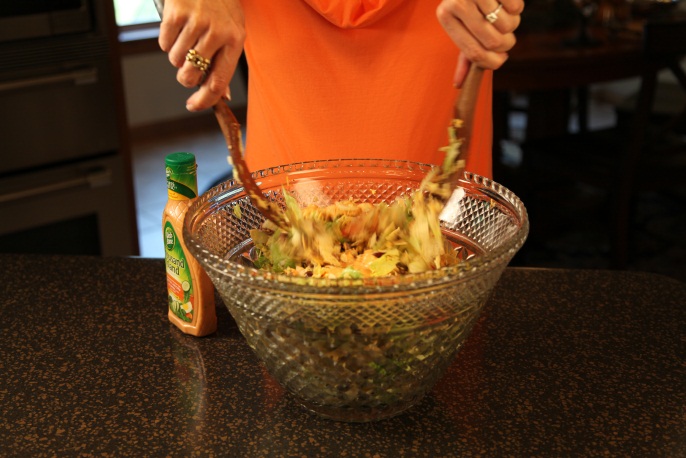 Let’s make life special by sharing great food with our family and friends!  Enjoy!Meal In One SaladThis is really good! It is a great summertime lunch.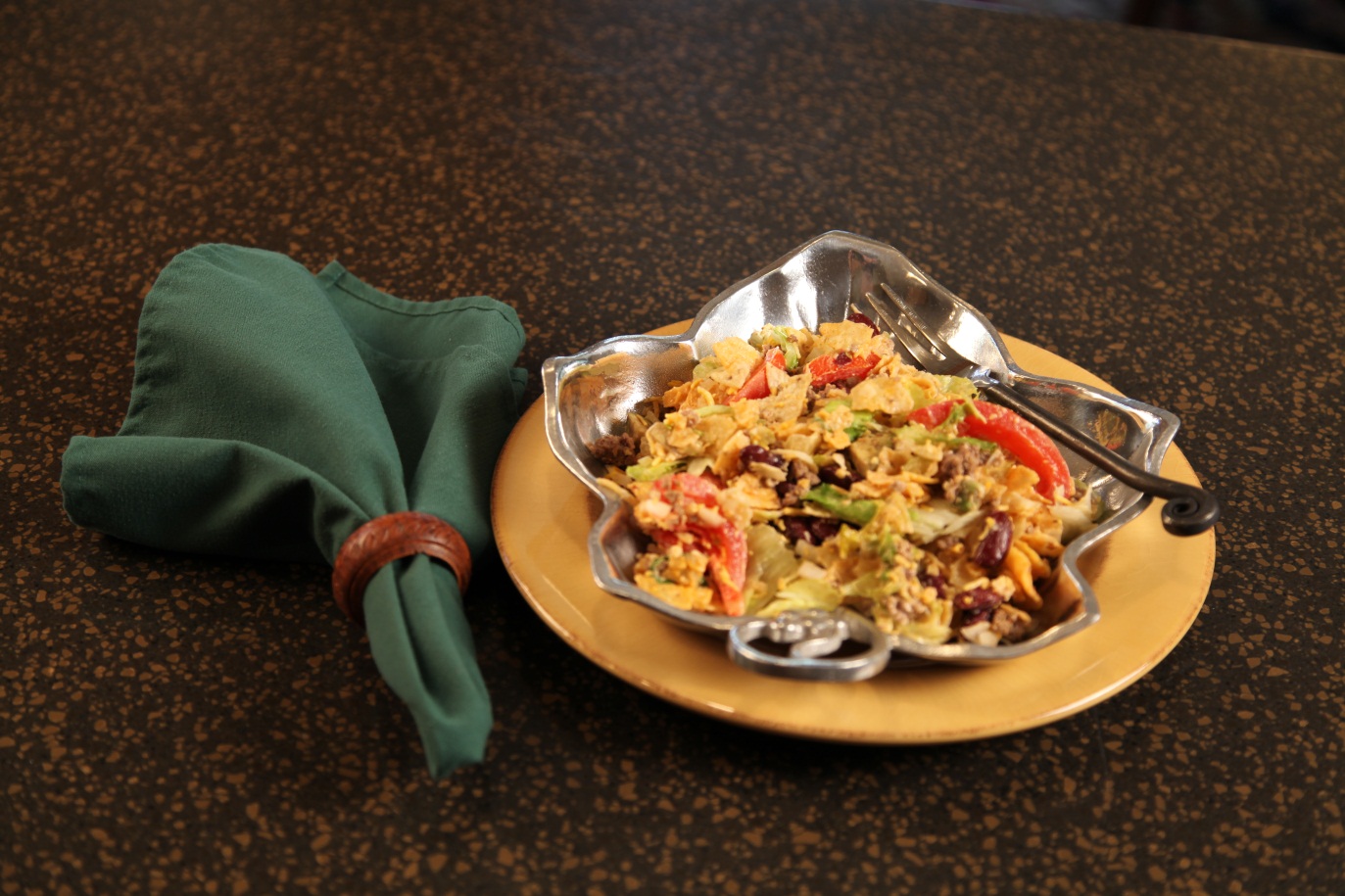 Crumble and cook ground beef in skillet until done.  Add drained dark red kidney beans and salt.Simmer 10 minutes, Drain any excess fat and refrigerate until you are ready to assemble the salad.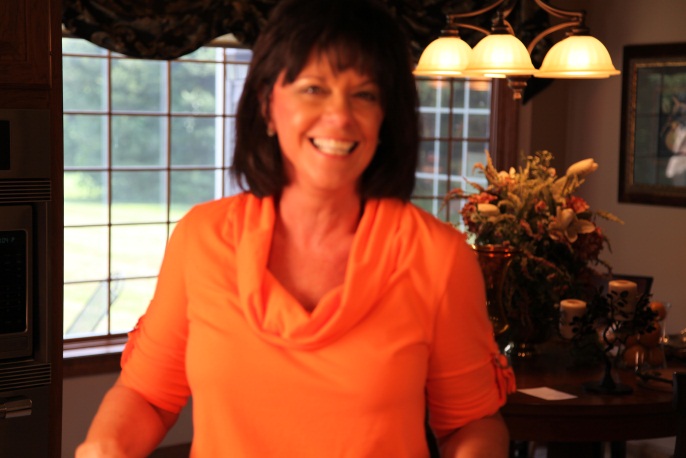 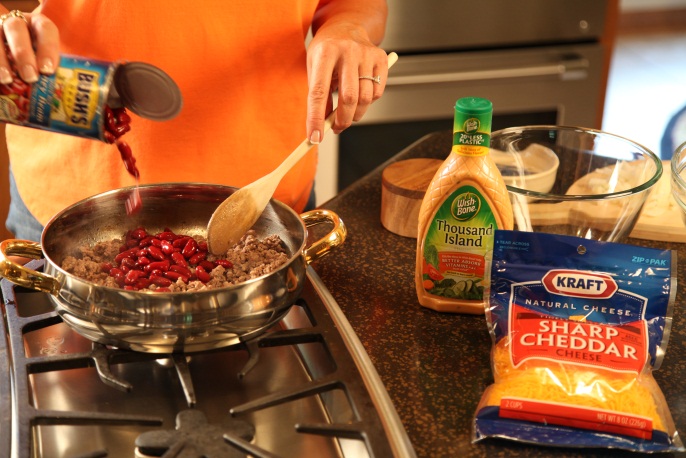 Toss together the chopped onion, chopped lettuce, tomato wedges, diced avocado and shreddedCheddar cheese.  Refrigerate until you are ready to assemble the salad.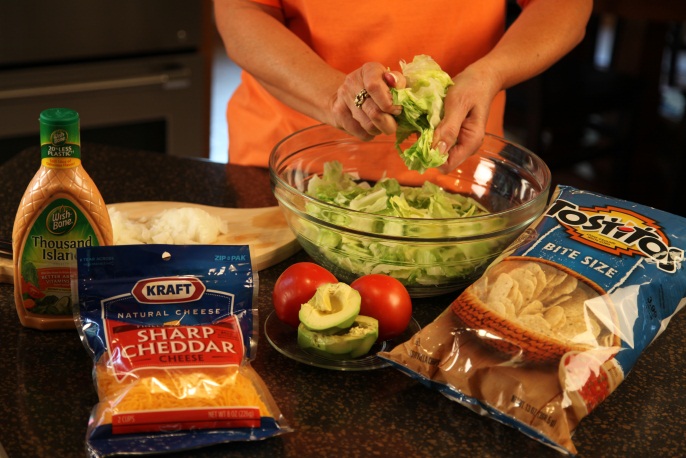 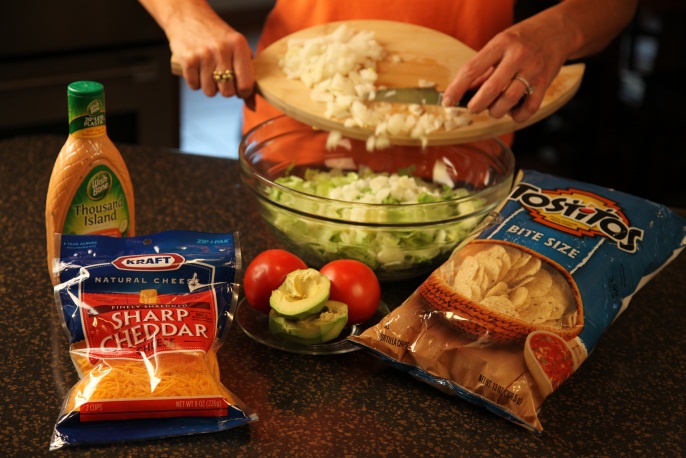 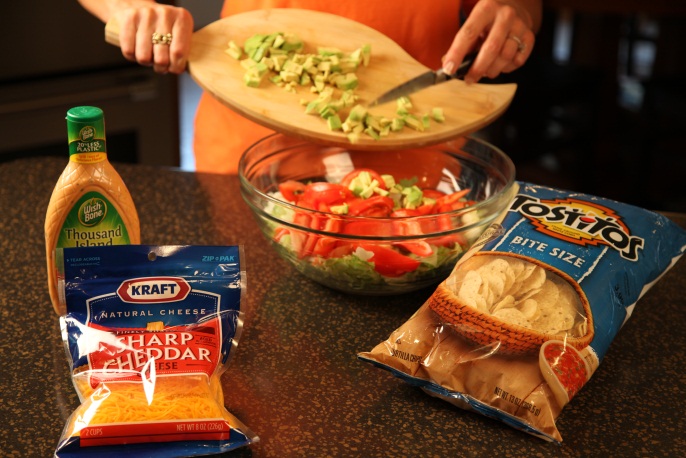 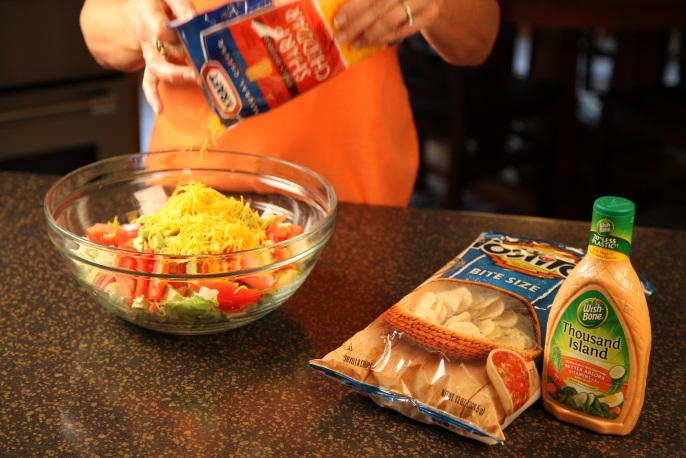 Crush small bag of tortilla chips.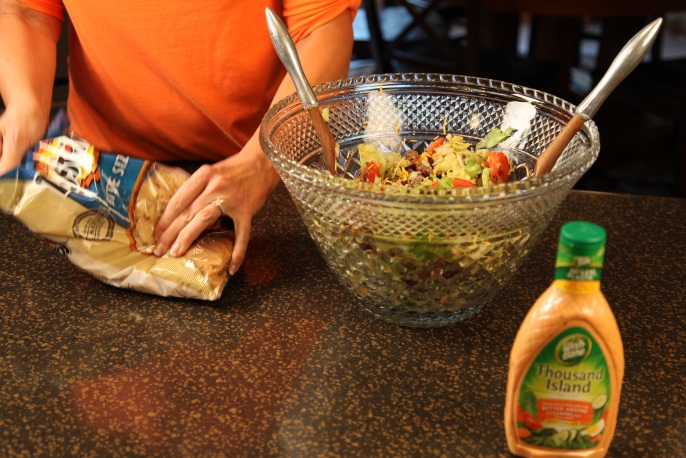 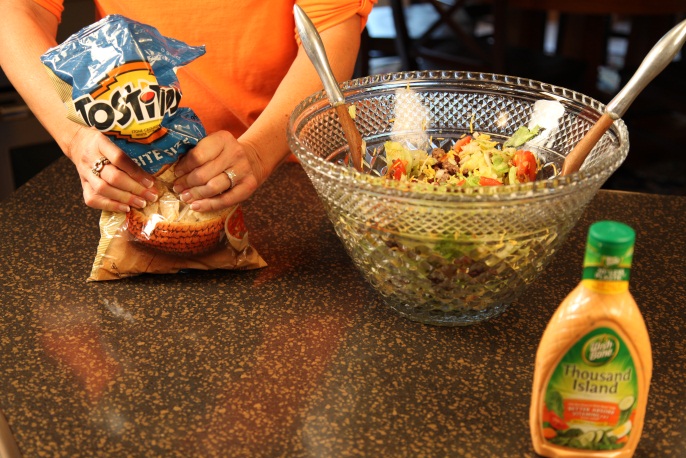 At serving time, toss together the meat and bean mixture, the lettuce mixture and the Thousand Island Dressing.